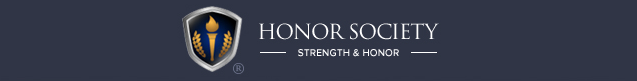 HonorSociety.org benefits are extremely valuable for college students and beyond! Branded ScholarshipsHonorsociety.org offers multi-level scholarships for different ranges of academic achievement. With rising tuition costs, scholarships provide much needed relief for students. Over $40,000 in scholarships have been awarded to our members in 2015. We offer exclusive scholarships including: Community Service, Grad Student Achievers, Study Abroad, Undergraduate Achievers, Emerging Leaders, Society Involvement, Core Values and more. Exclusive DiscountsWe provide dozens of exclusive member benefits tailored to your life including discounts on travel, health plans, dining, Uber, flowers, Greek Gear, textbooks and recreational activities.  HonorSociety.org believes performing well as a leader, as a member of the community, and as an academic achiever deserves to be rewarded.University ChaptersHonorSociety.org has on-campus chapters to foster smaller, local communities focused on achieving their goals. HonorSociety.org campus chapters help build a vibrant academic community of high achievers on campuses across the United States. Members lead important initiatives and spearhead elevated discussion, networking and other events. Career ToolsWe offer priority admissions, internships through Dream Careers and Zappos, job search tools, and Vault Career Insider access. We help members build their personal brand through an online profile that showcases their talents to potential employers. The organization also has a job search feature, which allows you to search and filter over 16 million jobs. Member TripsJoin HonorSociety.org members from around the nation to Los Angeles and Washington D.C.  These trips are geared towards ambitious and adventurous individuals who want to network, have fun and make memories with HonorSociety.org.Graduation and RegaliaShowcase your membership at graduation and gain recognition with exclusive regalia and member certification. Set yourself apart from the crowd with Honor Cords, and Medallions. Honorsociety.org is always on the lookout for smart, driven new members who want to put their time towards something that will make them more successful in reaching their goals!Please reach out to memberservices@honorsociety.org with any questions you have!See below for more details about our Benefits!